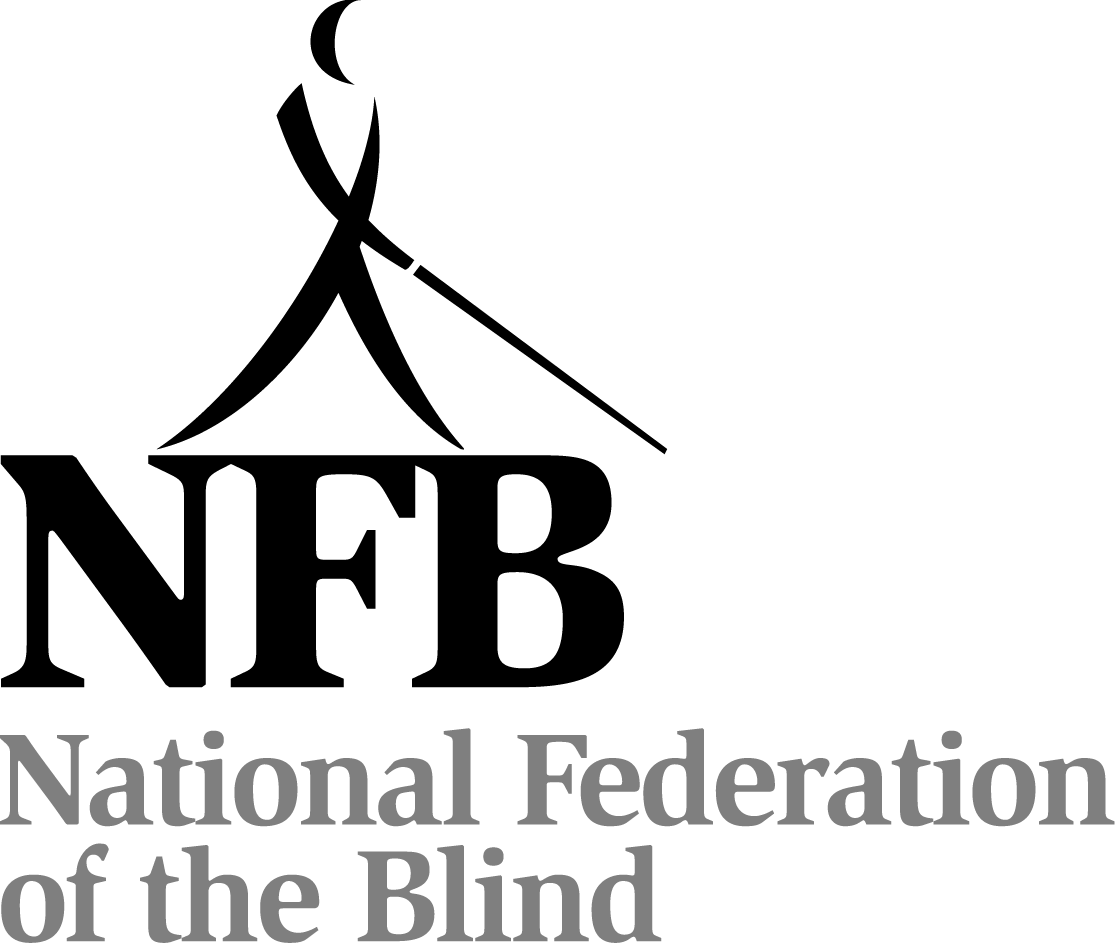 FIFTY-FIRST ANNUAL CONVENTIONNATIONAL FEDERATION OF THE BLINDOF April 12 to April 14The Capitol PlazaJefferson City, MissouriThe Jefferson City chapter welcomes everyone to our Capitol City where we have proudly represented the National Federation of the Blind of Missouri to our governmental leaders for more than thirty years.We in Jefferson City are known not only for our state capitol but for the old Missouri State Prison—one of the oldest west of the Mississippi—our visitor’s bureau, and many historic homes in Municburg. The most important thing we have to give is our hospitality, and we will do all we can to make this a memorable and joyous event for all who come.Members of our Jefferson City chapter cordially invite you to drop by Hospitality in the Kansas City room, which will be open from 5:30 PM to 10:00 PM Friday evening.The Park Place Restaurant is open from 6:30 AM to 2:30 PM and the Fountain Court Lounge is open from 1:30 PM until midnight. The hotel also has room service. These two fine dining facilities should afford all the variety any palate could desire, but there are also food establishments within walking distance for independent Federationists who like a little time on their feet. The hotel also has a heated whirlpool hot tub, indoor pool, and a fitness center. For the more sedentary among us, it also features free WI-FI and a gift shop.This year's hotel convention room rates are $79 per night plus tax for singles, doubles, triples, and quads. Keep in mind that the hotel is not obligated to honor these rates if proof of registration for the convention is not available when you check out.The checkout time for the hotel on Sunday is at noon. Those who can check out prior to the morning session will help us avoid congestion at the front desk upon adjournment.Registration will be held Friday evening in the Atrium from 5:30 PM until 7:30 PM and again on Saturday morning from 8:00 AM to 9:00 AM. Registration at the convention will cost $20 per person and banquet tickets will cost $30. Please register so you will be eligible for door prizes and other convention activities. Even if you have preregistered, you should come to this area to pick up your registration packet. Also remember to check out the exhibits which will be near the registration table.There will be two special lunches, one on Friday and one on Saturday.  These lunches will both be held at noon in the Carnegie Room. Tickets are $15 and may be purchased through the preregistration system and for the Saturday lunch at the registration table as long as they last. Special attention is called to the luncheons since the number of attendees is the figure the hotel will need first.A prayer breakfast, led by the Jefferson City chapter will be held on Sunday morning at 7:00 AM in the Carnegie Room.Door prizes will be given throughout the convention, and each chapter is encouraged to bring their donations to the Jefferson City chapter table in the exhibit area. You must be in the room or must be working on convention business to win.The general sessions on Saturday and Sunday will be held in the Lincoln Room. The reception and banquet will be held in the Truman Room. All Federation meetings and convention events are smoke free.PLEDGE OF THENATIONAL FEDERATION OF THE BLINDI pledge to participate actively in the effort of the National Federation of the Blind to achieve equality, opportunity, and security for the blind: to support the policies and programs of the Federation and to abide by its Constitution.FRIDAY, April 128:30 AM	The  Seminar—Bethany Bennington, President	Truman B8:30 AM	Diabetes Action Network Registration9 AM-12PM	Diabetes Action Network—Debbie Wunder, President	Truman C8:30 AM-3 PM	Seminar for Parents of Blind Children—Chantel Alberhasky, President	Truman A3:30 PM	NFB of Missouri Board Meeting 	Truman B5:05 PM	Scholarship Committee meeting—Sheila Wright, Chairman	Truman A6:00 PM	Missouri Association of Blind Merchants—Sam Parker, President	Truman C6:00 PM	Dog Guide Division—Julie McGinnity, President	Truman B7:00 PM	Membership Committee—Debbie Wunder, Chair	Truman C8:00 PM	Resolutions Committee—Dacia Luck, Chair	Truman B9:00 PM	Ways and Means Committee—Gene Fleeman, Chair	Truman A9:00 PM	Missouri Association of Blind Students—Bethany Bennington, Chair	Truman B10:00 PM	Nominating Committee—Chris Tisdal, ChairSATURDAY, April 136:30 AM	Scholarship Breakfast (Scholarship Recipients and committee members)—Shelia Wright, Chair	Carnegie RoomMORNING Session8:15 AM	Call to order	Lincoln Room8:20 AM	Welcome from the Jefferson City chapter—Rita Lynch, President, National Federation of the Blind of Jefferson City8:25 AM	Presentation of the Colors by VFW Post 10038:30 AM	Welcome from the Mayor of Jefferson City—Eric Struemph8:40 AM	Introduction of scholarship winners—Shelia Wright8:45 AM	Welcoming our visitors from out of state8:50 AM	Sharing some Federation songs—Julie McGinnity9:00 AM	Report of the Nominating Committee—Chris Tisdal, Chair9:05 AM	Dreaming big, facing challenges, and making life better for the blind—Fred Schroeder, Second Vice President, National Federation of the Blind9:45 AM	Questions from the floor9:50 AM	Ten minute break10:00 AM	What have you done for me lately: how we get and keep new members—Garrick Scott, Director of Youth Programs, National Federation of the Blind of Georgia10:15 AM	Changing perceptions of the blind among those who protect our children—Marta Halter, Deputy Director for Practice and Professional Development, Children’s Division, Missouri Department of Social Services10:30 AM	Taking our message to the field—Carol Coulter, Coordinator, Children’s Services Outreach10:40 AM	Resolutions and constitutional amendments—Dacia Luck, Chairman, Resolutions Committee11:10 AM	Advocacy Isn’t A Spectator Sport—Jeremy LaFaver, Missouri State Representative11:25 AM	Questions from the floor11:30 AM	Remaining on good terms with the Social Security Administration—Gene Coulter, Income Specialist, NFB of Missouri11:55 AM	Ways and Means announcement about King and Queen Contest and other fundraising activities—Gene Fleeman, Chairman, Ways and Means Committee12:00 PM	Adjourn for lunchAfternoon Session1:30 PM	Announcement of the King and Queen—Gene Fleeman, Chairman,	Ways and Means Committee1:40 PM	You call it a phone, I call it my plug-in to the world: a panel discussion—Erin Magoon, Gary Horchem, and Kyle Borah2:00 PM	What if all I want is a telephone—Shelia Wright2:05 PM	A short history of Wolfner & NLS, changing of formats, BARD development, and the current age of constant transition—Dr. Richard Smith, Director, Wolfner Library2:25 PM	Questions from the floor2:35 PM	The blind in science and beyond—Dr. Cary Supalo, Assistant Professor of Chemistry, Illinois State University, Normal Illinois2:45 PM	Mission Believe: Hearing it from the staff, the parents, and their children—Debbie Wunder, Coordinator; Ron and Angel Turner; Rosina Foster; and others3:05 PM	How Missouri Rehabilitation Services for the Blind is helping to bring about equality, opportunity, and security for the blind—Mark Laird, Deputy Director, Family Support Division, Rehabilitation Services for the Blind3:25 PM	Questions from the floor3:35 PM	Seventh inning stretch3:45 PM	Presidential report—Gary Wunder, President 4:05 PM	Stepping into life: now that I have training, where do I go from here--Kimberley Johnson Director of student and Career Services, and Brenda Mosby, Vocational Specialist, Colorado Center for the Blind4:35 PM	Struggles in the workplace: How Section 508 fails the blind—Susie Stanzel, Information Technology Systems Specialist, United States Department of Agriculture, Kansas City, Missouri4:55 PM	End-of-session announcements5:00 PM	Adjourn for dinner6:00 PM	Cash bar prior to banquet	Truman Room6:30 PM	Banquet of the National Federation of the Blind of Missouri—Chris Griggs, Master of Ceremonies	Truman Room	Invocation	Crowning of the King and Queen	Introduction of Guests	Presentation of Awards	Other Business at the direction of the Master of Ceremonies	Banquet Address—Fredric K. Schroeder, President, National Federation of the Blind of Virginia	Auction by the Ways and Means Committee—Gene Fleeman, Chairman9:00 PM	Dance to the Music—Presented by the Jefferson City chapter, live music from the band Sunny and Partly Cloudy. (If dancing isn't for you, just sit back and enjoy the music, visit with old friends, and get to know someone new.)Sunday, April 147:00 AM	Prayer Breakfast hosted by the Jefferson City chapter, presided by Kathy Hurley and Gail Lundberg, officiated by Rev. Paul Bruer, a retired Baptist Minister. Music provided by Deborah McAlexander	Carnegies Room8:30 AM	Call to Order	Lincoln Room8:35 AM	Personal management: how do I take notes, label medicine, keep lists, and perform other essential survival skills—Ruby Polk, Rita Lynch, Don Branch8:55 AM	Student challenges in the 21st century—Candice Chapman, Bethany Bennington, Julie McGinnity9:15 AM	Report of the Audit Committee—Dan Flasar, Chair9:25 AM	Reading of the Treasurer's Report—Carol Coulter, Treasurer9:40 AM	Governmental Affairs Report—Shelia Wright, Chairman9:50 AM	Report from Ways and Means Committee—Gene Fleeman, Chairman10:00 AM	Membership Report—Debbie Wunder, Chairman10:10 AM	Elections10:35 AM	Resolutions and Constitutional Amendments continued—Dacia Luck, Chairman10:50 AM	Division reports—Diabetes Action Network, Missouri Association of Guide Dog Users, Parents of Blind Children, Missouri Association of Blind Students11:10 AM	Songwriting competition11:40 AM	Old Business11:50 AM	New business—Appropriation of Funds to tenBroek, the national treasury, national convention stipend, matters presented from the floor12:00 PM	Adjourn